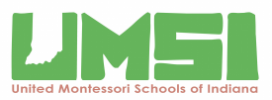 Dear Montessori Schools in Indiana,The United Montessori Schools of Indiana, your state organization for the support of Montessori education in our state, has some exciting news to share with you. We are sponsoring a state Validation Program for all schools who wish to participate.The UMSI Validation Program provides a self-regulated measure of accountability for Montessori schools with a number of benefits. The Overview and Handbook provide you with the information to help you understand these benefits and how the project works.The Program is a voluntary program that all Montessori schools in the state can choose to participate in. The Program will be offered by fellow Montessori educators volunteers who understand the value and benefit of such a program for our schools. The UMSI Board of Directors is working proactively on your behalf to support, protect, and defend quality Montessori education in our state. We are excited to be able to offer this program to all of our schools. If you have questions about the project, please feel free to contact us. This is your project and your state organization and we look forward to your participation in this valuable project.United Montessori Schools of Indiana Board of Directors and Validation Team Members